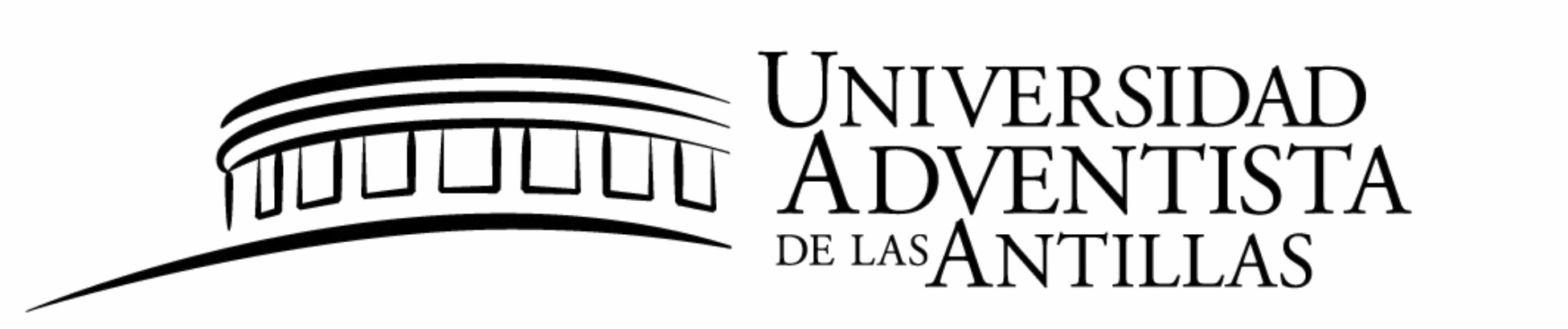 SOLICITUD DE BAJAS DE CURSOS ONLINE POR NO PARTICIPACIÓNYo, _____________________________________________________, solicito que el estudianteNombre del Profesor(a)________________________________________________ (ID ___________________) se le déNombre y Apellidosbaja con “WA” por haber dejado de interactuar en el curso a distancia:________________ 	_____________________________________ que es de ______ créditos.Código: Curso y sección	Nombre del CursoÚltima fecha de participación en el curso ______________ y la actividad __________________.Observaciones:______________________________________________________________________________ 
______________________________________________________________________________ 
______________________________________________________________________________ 
______________________________________________________________________________Adjuntar evidencia del Grades Overview, el User Report._________________________________________________	________________________Firma Profesor(a)	Fecha___________________________________________Firma del (la) Decano(a) o Director(a)Uso Oficial - Oficina de Registraduría______ECAMS	Fecha: __________________________________Notificado el Estudiante	Firma: ____________________________